ANEXO IIRECURSO CONTRA A ANÁLISE CURRICULARIlmo(a). Sr(a). Presidente da Comissão Responsável pela avaliação para atender o Edital n.º 021/2018, Eu, _______________________________________________________ candidato(a)  inscrito(a)  no  Processo  de  Seleção para Tutor Presencial para  atuar na Modalidade de Educação a Distância do IFRR no Polo ___________________, regulamentado pelo Edital nº 021/2018, venho solicitar a V. S.ª revisão e recontagem da pontuação a mim atribuída na análise curricular, com base na respectiva fundamentação. A revisão e recontagem referem-se ao Item 6.3 do referido Edital e dela pode resultar a não alteração da pontuação ou sua alteração para mais ou para menos. Fundamentação: ___________________________________________________________________________________________________________________________________________________________________________________________________________________________________________________________________________________________________________________________________________________________________________________________________________________________________________________________________________________________________________________________________________________________Boa Vista, _____ de ____________________, de 2018._______________________________________Assinatura do candidatoRecurso recebido pelo(a) servidor(a)__________________________________________________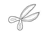 …....................................................................................................................................................COMPROVANTE DE ENTREGA DO RECURSO(Para uso do Servidor do IFRR que receber o recurso)Nome do candidato:___________________________________________________________Recurso recebido pelo(a) servidor(a)______________________________________________Boa Vista, _____ de ____________________, de 2018.